예약된 쿼리예약된 쿼리를 통해 주기적으로 쿼리를 실행하고, 그 결과에 대해 조건을 걸어 경보 메일을 발송할 수 있습니다.쿼리 메인메뉴의 왼쪽 예약 탭를 클릭하여 실행합니다.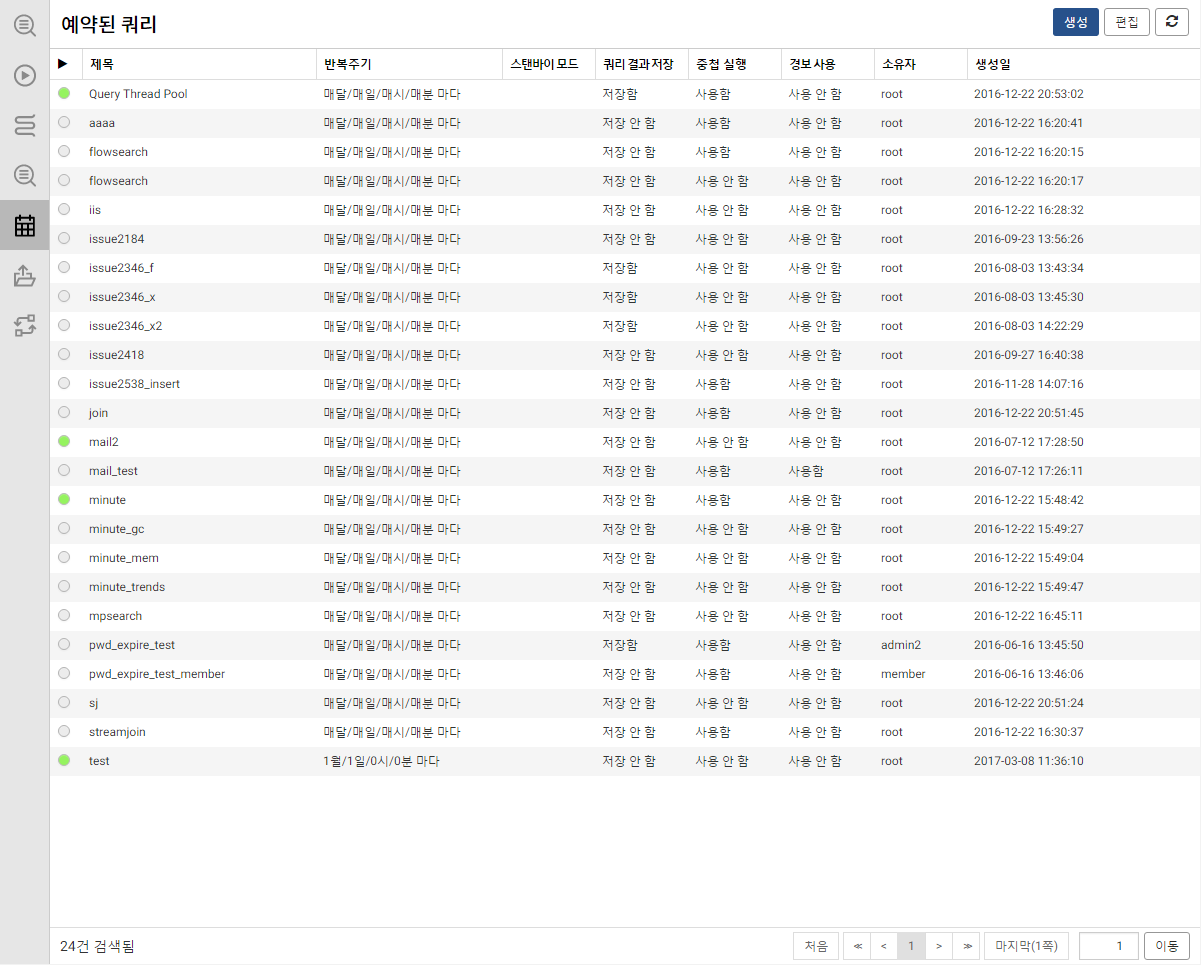 